       В целях реализации положений пункта 3 статьи 1 Федерального закона от 18.07.2017 № 178 - ФЗ «О внесении изменений в Бюджетный кодекс Российской Федерации и статью 3 Федерального закона «О внесении изменений в Бюджетный кодекс Российской Федерации и признании утратившими силу отдельных положений законодательных актов Российской Федерации»администрация ПОСТАНОВЛЯЕТ:          1. Внести в постановление администрации МР «Печора» от 08.12.2017  № 1490 «Об утверждении перечня муниципальных услуг (работ), предоставляемых (выполняемых) муниципальными бюджетными и автономными учреждениями МР «Печора», подлежащих включению в региональный перечень» следующие изменения:         1.1. Приложение к постановлению изложить в редакции  согласно приложению к настоящему постановлению. 2. Настоящее постановление вступает в силу с 1 января 2020 года, подлежит размещению на официальном сайте администрации МР «Печора».Глава муниципального района -                                                руководитель администрации                                                                   Н. Н. ПаншинаПриложение к постановлению администрацииМР «Печора» от « 14 » октября 2019г. № 1274Приложение к постановлению администрацииМР «Печора» от « 08» декабря  2017г. № 1490Перечень муниципальных услуг (работ), предоставляемых(выполняемых) муниципальными бюджетными и автономнымиучреждениями МР «Печора», подлежащих включению в региональный перечень__________________________АДМИНИСТРАЦИЯ МУНИЦИПАЛЬНОГО РАЙОНА «ПЕЧОРА»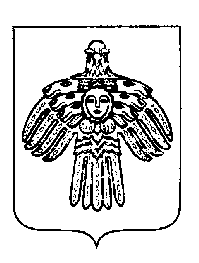 «ПЕЧОРА»  МУНИЦИПАЛЬНÖЙ  РАЙОНСААДМИНИСТРАЦИЯ ПОСТАНОВЛЕНИЕ ШУÖМПОСТАНОВЛЕНИЕ ШУÖМПОСТАНОВЛЕНИЕ ШУÖМ« 14 » октября  2019 г.г. Печора,  Республика Коми                                 №  1274О внесении изменений в постановление администрации МР «Печора» от 08.12.2017       № 1490№ п/пНаименование услуги (работы)1Формирование, учет, изучение, обеспечение физического сохранения и безопасности фондов библиотек, включая оцифровку фондов2Формирование, учет, изучение, обеспечение физического сохранения и безопасности музейных предметов, музейных коллекций3Библиографическая обработка документов и создание каталогов4Осуществление экскурсионного обслуживания5Создание экспозиций (выставок) музеев, организация выездных выставок6Обеспечение доступа к объектам спорта7Организация и проведение спортивно-оздоровительной работы по развитию физической культуры и спорта среди различных групп населения8Обеспечение участия лиц, проходящих спортивную подготовку, в спортивных соревнованиях9Проведение тестирования выполнения нормативов испытаний (тестов) комплекса ГТО